Publicado en Madrid el 28/11/2018 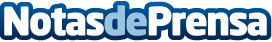 Profesor-particular.es, amplia su oferta de servicios en MadridAhora también ofrecen clases para niños con problemas académicos o con diferentes trastornos del aprendizajeDatos de contacto:Profesor-particular.esProfesores particulares.918 28 28 28Nota de prensa publicada en: https://www.notasdeprensa.es/profesor-particular-es-amplia-su-oferta-de Categorias: Educación Madrid Recursos humanos http://www.notasdeprensa.es